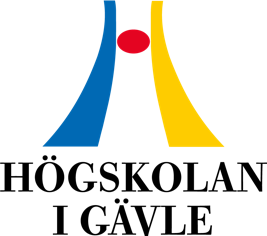 Ange akademins namnFörfrågan om att delta i en studie om….. alternativt  Vill Du delta i en studie om…….. Beskriv mycket kortfattat vad som är känt inom området och vad examensarbetet förväntas bidra med.Syftet med studien är att………… Beskriv var studien planeras att genomföras samt vilka deltagare du vänder dig till och hur du har fått kontaktuppgifter till dessa.Studien är ett examensarbete på avancerad nivå/grundnivå och är en del av utbildningen ange utbildningens namn vid Högskolan i Gävle. Studien kommer att genomföras med enkät under perioden ange datum, månad och år. Enkäten kommer att ta ange hur många minuter att fylla i och berör din erfarenhet/uppfattning om beskriv översiktligt områdena. Om en pappersenkät används beskriv hur svaren ska lämnas in, det kan tex vara via ett frankerat svarskuvert eller via ett kuvert som läggs i en sluten låda på arbetsplatsen som hämtas av dig. Om du använder kodnummer beskriv att de är till hjälp när påminnelse skickas ut. Ange samtidigt när du planerar att skicka påminnelsen. Om enkäten går att nå via en länk infoga länken här. Kontaktuppgifter till dig har jag/vi fått från ………… Den information som du lämnar i enkäten kommer att behandlas säkert och förvaras inlåst så att ingen obehörig kommer att få ta del av den. Eventuell kodlista kommer att förvaras inlåst så att ingen obehörig kan ta del av den, kodlista och enkäter kommer att förvaras åtskilda. Det ska även framgå om någon förutom student och handledare kan känna till deltagarnas medverkan i studien.Redovisningen av resultatet kommer att ske så att ingen individ eller arbetsplats kan identifieras. Resultatet kommer att presenteras i form av en muntlig presentation till andra studerande samt i form av ett examensarbete. När examensarbetet är färdigt och godkänt kommer det att finnas i en databas vid Högskolan i Gävle. Enkätsvaren och eventuella kodlistor kommer att förstöras när examensarbetet är godkänt. Du kommer ha möjlighet att ta del av examensarbetet genom att få en kopia av arbetet genom att…….. Deltagandet är frivilligt och du kan när som helst avbryta din medverkan utan närmare motivering. Används inte kodnummer eller kan inte deltagarna identifieras om enkät via nätet används, då kan medverkan inte avbrytas efter att enkäten är inskickad. Om tillämpligt ange Din vård och behandling alternativt dina studier alternativt ditt arbete kommer inte att påverkas om väljer att inte delta i studien.Härmed tillfrågas du om medverkan i denna studie. Det ska framgå när du önskar att enkäten ska vara besvarad. Om påminnelse ska skickas ut, beskriv det samt när påminnelsen kommer att skickas. Ansvariga för studien är studentens/ernas namn och handledarens namn. Har du frågor om studien är Du välkommen att höra av dig till någon av oss.Om du är missnöjd med hur dina personuppgifter behandlas vänder du dig i första hand till högskolans dataskyddsombud som nås på registrator@hig.se. Om du fortfarande inte är nöjd har du rätt att ge in klagomål till Integritetsskyddsmyndigheten, som är tillsynsmyndighet.”Förnamn EfternamnStudentMejlTelefonnummerFörnamn EfternamnStudentMejlTelefonnummerFörnamn EfternamnHandledare YrkestitelMejlTelefonnummer